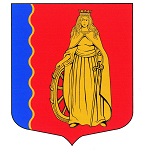 МУНИЦИПАЛЬНОЕ ОБРАЗОВАНИЕ«МУРИНСКОЕ ГОРОДСКОЕ ПОСЕЛЕНИЕ»ВСЕВОЛОЖСКОГО МУНИЦИПАЛЬНОГО РАЙОНАЛЕНИНГРАДСКОЙ ОБЛАСТИАДМИНИСТРАЦИЯПОСТАНОВЛЕНИЕ  19.12.2023                                                                                                    № 476   г. МуриноВ соответствии с Федеральным законом от 06.10.2003 № 131-ФЗ «Об общих принципах организации местного самоуправления в Российской Федерации», со статьями 9 и 21 Бюджетного кодекса Российской Федерации, Положением о бюджетном процессе в муниципальном образовании «Муринское городское поселение» Всеволожского муниципального района Ленинградской области, утвержденным решением совета депутатов муниципального образования «Муринское городское поселение» Всеволожского муниципального района Ленинградской области от 24.03.2021 № 133, в целях обеспечения ведения бюджетного процесса, администрация муниципального образования «Муринское городское поселение» Всеволожского муниципального района Ленинградской области ПОСТАНОВЛЯЕТ:Утвердить Порядок применения бюджетной классификации по расходам в части, относящейся к бюджету муниципального образования «Муринское городское поселение» Всеволожского муниципального района Ленинградской области согласно приложению № 1 к настоящему постановлению.Утвердить Перечень и коды целевых статей в части, относящейся 
к бюджету муниципального образования «Муринское городское поселение» Всеволожского муниципального района Ленинградской области согласно приложению № 2 к настоящему постановлению.Постановление администрации муниципального образования «Муринское городское поселение» Всеволожского муниципального района Ленинградской области от 10.11.2020 № 273 «Об утверждении Перечня целевых статей классификации расходов бюджета муниципального образования «Муринское городское поселение» Всеволожского муниципального района Ленинградской области считать утратившим силу.Опубликовать настоящее постановление в газете «Муринская панорама» и на официальном сайте муниципального образования 
в информационно-телекоммуникационной сети Интернет. Заведующей сектора делопроизводства и архива 
администрации муниципального образования «Муринское городское поселение» Всеволожского муниципального района Ленинградской области Е.Н. Чернобавской ознакомить с настоящим постановлением подведомственные учреждения.Настоящее постановление вступает в силу с момента его подписания и распространяется на правоотношения, возникшие с 1 января 2024 года. Контроль за исполнением настоящего постановления возложить на начальника отдела финансового управления администрации муниципального образования «Муринское городское поселение» Всеволожского муниципального района Ленинградской области 
Туманова В.А.Глава администрации                                                               А.Ю. БеловПриложение 1к постановлению администрацииот _19.12.2023 № 476Порядок применения бюджетной классификации по расходамв части, относящейся к бюджету муниципального образования «Муринское городское  поселение» Всеволожского муниципального района Ленинградской области1. Настоящий Порядок применения бюджетной классификации по расходам в части, относящейся к бюджету муниципального образования «Муринское городское  поселение» Всеволожского муниципального района Ленинградской области (далее по тексту – Порядок) определяет правила формирования и применения кодов бюджетной классификации по расходам в части, относящейся к бюджету муниципального образования «Муринское городское  поселение» Всеволожского муниципального района Ленинградской области (далее - бюджет муниципального образования).2. Классификация расходов бюджета муниципального образования представляет собой группировку расходов бюджета муниципального образования и отражает направление бюджетных средств на выполнение органами местного самоуправления муниципального образования основных функций и решение социально-экономических задач.Код классификации расходов бюджета муниципального образования состоит из двадцати разрядов и включает следующие составные части:- код главного распорядителя бюджетных средств (1-3 разряды кода классификации расходов бюджетов);- код раздела (4-5 разряды кода классификации расходов бюджетов);- код подраздела (6-7 разряды кода классификации расходов бюджетов);- код целевой статьи (8-17 разряды кода классификации расходов бюджетов);- код вида расходов (18-20 разряды кода классификации расходов бюджетов).Также дополнительно могут применяться иные коды аналитического учета (код цели, присваиваемый органами Федерального Казначейства, региональный код цели, присваиваемый Комитетом финансов Ленинградской области) применяемые в целях организации программно-целевого исполнения бюджета муниципального образования.3. Код главного распорядителя бюджетных средств состоит из трех разрядов и формируется с применением числового ряда: 1, 2, 3, 4, 5, 6, 7, 8, 9, 0.Код главного распорядителя бюджетных средств устанавливается 
в соответствии с перечнем главных распорядителей бюджетных средств, утвержденным в составе ведомственной структуры расходов бюджета муниципального образования.Главному распорядителю бюджетных средств, обладающему полномочиями главного администратора доходов бюджета муниципального образования, присваивается код главного распорядителя бюджетных средств, соответствующий коду главы.4. Код раздела (подраздела) классификации расходов бюджетов состоит из двух разрядов.Разделам (подразделам) классификации расходов бюджетов присваиваются уникальные цифровые коды, формируемые с применением числового ряда: 1, 2, 3, 4, 5, 6, 7, 8, 9, 0.Единые для бюджетов бюджетной системы Российской Федерации коды разделов и подразделов классификации расходов бюджетов устанавливаются Министерством финансов Российской Федерации.5. Целевые статьи расходов бюджета муниципального образования обеспечивают привязку бюджетных ассигнований к муниципальным программам муниципального образования «Муринское городское поселение» и (или) не включенным в муниципальные программы направлениям деятельности (функциям) органов местного самоуправления и подведомственных учреждений (далее - непрограммные направления деятельности). Структура кода целевой статьи расходов бюджета муниципального образования состоит из десяти разрядов (8-17 разряды кода классификации расходов бюджетов) и включает следующие составные части:Первая часть - код программного (непрограммного) направления деятельности (8 - 9 разряды кода классификации расходов бюджетов), предназначенный для кодирования бюджетных ассигнований по муниципальным программам, непрограммным направлениям деятельности.Нумерация непрограммных направлений деятельности органов местного самоуправления и подведомственных учреждений 10, 11.Нумерация муниципальных программ муниципального образования 21,22,23,24,…. Вторая часть - код типа структурного элемента (элемента непрограммного направления деятельности) (10 разряд кода классификации расходов бюджетов), предназначенный для кодирования бюджетных ассигнований по типам структурных элементов муниципальных программ, а также элементам непрограммных направлений деятельности.Применяемые коды типа структурного элемента (элемента непрограммного направления деятельности):2 - региональные проекты, содержащие мероприятия федеральных проектов, включенные в национальные проекты, реализуемые на территории муниципального образования, в том числе в рамках предоставления межбюджетных трансфертов.4 - комплексы процессных мероприятий, содержащие мероприятия муниципальных программ, реализуемые в рамках процессной части на территории муниципального образования, в том числе в рамках межбюджетных трансфертов и мероприятия, реализуемые муниципальным образованием самостоятельно.6 - приоритетные проекты, содержащие мероприятия приоритетных проектов Ленинградской области, реализуемые на территории муниципального образования, в том числе в рамках предоставления межбюджетных трансфертов.7 - отраслевые проекты, содержащие мероприятия отраслевых проектов Ленинградской области, реализуемые на территории муниципального образования, в том числе в рамках предоставления межбюджетных трансфертов.8 - муниципальные проекты (мероприятия, направленные на достижение целей муниципальных проектов), разрабатываемые муниципальным образованием самостоятельно.Третья часть – код структурного элемента (11 - 12 разряды кода классификации расходов бюджетов), предназначенный для кодирования бюджетных ассигнований по муниципальным проектам, ведомственным проектам, комплексам процессных мероприятий, а также отдельным мероприятиям, направленным на финансовое обеспечение деятельности органов местного самоуправления и подведомственных учреждений, в рамках непрограммных направлений деятельности.Четвертая часть - код направления расходов (13-17 разряды) предназначен для кодирования бюджетных ассигнований по соответствующему направлению (цели) расходования средств, конкретизирующему (при необходимости) отдельные мероприятия или непрограммную деятельность, а также по соответствующему результату реализации муниципального проекта, ведомственного проекта.Наименования региональных, приоритетных и отраслевых проектов в муниципальных программах должны быть идентичным наименованиям региональных, приоритетных и отраслевых проектов в государственных программах Ленинградской области.Наименование и содержание муниципальных проектов и комплексов процессных мероприятий устанавливаются муниципальным образованием самостоятельно.Целевым статьям бюджета муниципального образования присваиваются уникальные коды, сформированные с применением буквенно-цифрового ряда: 0, 1, 2, 3, 4, 5, 6, 7, 8, 9, А, Б, В, Г, Д, Е, Ж, И, К, Л, М, Н, П, Р, С, Т, У, Ф, Ц, Ч, Ш, Щ, Э, Ю, Я, А, D, Е, F, G, I, J, L, N, Р, Q, R, S, Т, U, V, W, Y, Z.Четвертый и шестой разряды кода целевой статьи бюджета муниципального образования (11 и 13 разряды кода классификации расходов бюджетов) содержат цифры и буквы латинского алфавита, пятый и десятый разряды кода целевой статьи бюджета муниципального образования (12 и 17 разряды кода классификации расходов бюджетов) - цифры и буквы русского или латинского алфавита, седьмой - девятый разряды кода целевой статьи бюджета муниципального образования (14 - 16 разряды кода классификации расходов бюджетов) - цифры и буквы русского алфавита.Наименования целевых статей бюджета муниципального образования устанавливаются отделом финансового управления  администрации муниципального образования (далее- отдел финансов).Увязка направлений расходов со структурными элементами муниципальной программы  устанавливается по следующей структуре кода целевой статьи:Увязка направлений расходов с непрограммными направлениями деятельности органов местного самоуправления и подведомственных учреждений устанавливается по следующей структуре кода целевой статьи:5.1.  Структура целевой статьи расходов в части реализации региональных проектов, содержащих мероприятия федеральных проектов, включенных в национальные проекты, реализуемых на территории муниципального образования, в том числе в рамках предоставления межбюджетных трансфертов:5.2. Структура целевой статьи расходов в части реализации приоритетных проектов, содержащих мероприятия приоритетных проектов Ленинградской области, реализуемых на территории муниципального образования, в том числе в рамках предоставления межбюджетных трансфертов, а также в части реализации отраслевых проектов, содержащих мероприятия отраслевых проектов Ленинградской области, реализуемых на территории муниципального образования, в том числе в рамках предоставления межбюджетных трансфертов:5.3. Структура целевой статьи расходов в части реализации иных мероприятий, отнесенных к проектной части муниципальных программ (комплексных программ):а). За счет средств субсидий из областного бюджета Ленинградской области и средств софинансирования за счет средств бюджета муниципального образования:б). За счет средств бюджета муниципального образования на реализацию муниципальных проектов, реализуемых муниципальным образованием самостоятельно:5.5. Структура целевой статьи расходов в части реализации комплексов процессных мероприятий, содержащие мероприятий муниципальных программ, реализуемые в рамках процессной части на территории муниципального образования, в том числе в рамках межбюджетных трансфертов и мероприятия, реализуемые муниципальным образованием самостоятельно:а). За счет средств субсидий из областного бюджета Ленинградской области и средств софинансирования за счет средств бюджета муниципального образования:б). За счет средств бюджета муниципального образования:5.6. Структура целевой статьи расходов в части непрограммных направлений деятельности органов местного самоуправления и подведомственных учреждений:5.7. Направление расходов «00000» применяется при обобщении бюджетных ассигнований (лимитов бюджетных обязательств) по направлениям расходов бюджета муниципального образования, детализирующих программные (непрограммные) статьи целевых статей расходов бюджета муниципального образования.Направления расходов, отражающие расходы бюджета муниципального образования за счет предоставленных целевых межбюджетных трансфертов, устанавливаются в соответствии с определенным порядком отражения расходов соответствующих бюджетов, источником финансового обеспечения которых являются целевые межбюджетные трансферты, обязательным для применения на всех уровнях бюджетной системы.Коды направления расходов, содержащие в 13-17 разрядах кода значение: 00140 – для отражения расходов бюджета муниципального образования на выплаты по оплате труда работников органов местного самоуправления.00150 – для отражения расходов бюджета муниципального образования на обеспечение функций органов местного самоуправления.00090 – для отражения расходов бюджета муниципального образования на прочие непрограммные направления деятельности органов исполнительной власти связанные с общегосударственным управлением00100 – для отражения расходов бюджета муниципального образования 
по резервному фонду администрации муниципального образования.00160 – для отражения расходов бюджета муниципального образования 
на обеспечение деятельности муниципальных казенных учреждений.00170 – для отражения расходов бюджета муниципального образования 
на выделение субсидии бюджетным учреждениям на финансовое обеспечение государственного (муниципального) задания на оказание государственных (муниципальных) услуг.00200– для отражения расходов бюджета муниципального образования 
по передаче полномочий по решению вопросов местного значения в соответствии с заключенными соглашениями.00220 – для отражения расходов бюджета муниципального образования по доплатам к пенсиям муниципальным служащим.
       00300 – для отражения расходов бюджета муниципального образования 
на премирование по Решению совета депутатов муниципального образования.00310 – для отражения расходов бюджета муниципального образования 
на обеспечение функционирования уличного освещения.00340 – для отражения расходов бюджета муниципального образования 
на исполнение судебных актов, вступивших в законную силу, по искам к органам местного самоуправления муниципального образования либо должностных лиц этих органов.00350 – для отражения расходов бюджета муниципального образования 
на ежегодные членские взносы в Совет муниципальных образований.21010 – для отражения расходов бюджета муниципального образования 
на обеспечение населенных пунктов муниципального образования источниками наружного противопожарного водоснабжения и выполнение работ по их техническому обслуживанию и ремонту в рамках муниципальных программ.21020 – для отражения расходов бюджета муниципального образования 
на оснащение территории общего пользования первичными средствами тушения и противопожарным инвентарем в рамках муниципальных программ.21030 – для отражения расходов бюджета муниципального образования 
 по информированию населения о мерах пожарной безопасности, в том числе по средствам организации и проведения собраний в рамках муниципальных программ.22010 – для отражения расходов бюджета муниципального образования 
 по созданию и накоплению материально-технических, продовольственных и иных средств на случай ЧС в рамках муниципальных программ.22020 – для отражения расходов бюджета муниципального образования 
на текущие (непредвиденные) расходы в области предупреждения и ликвидации последствий чрезвычайных ситуаций и стихийных бедствий природного и техногенного характера и безопасности людей на водных объектах в рамках муниципальных программ.22030 – для отражения расходов бюджета муниципального образования 
на организацию и проведение аварийно-спасательных и других неотложных работ в рамках муниципальных программ.23010 – для отражения расходов бюджета муниципального образования 
на дооборудование системы видеонаблюдения в рамках муниципальных программ.23020 – для отражения расходов бюджета муниципального образования 
на профилактику терроризма и экстремизма, поддержание общественной безопасности в рамках муниципальных программ.23030 – для отражения расходов бюджета муниципального образования 
на оказание поддержки гражданам и их объединениям, участвующим в охране общественного порядка, и создание условий для деятельности народных дружин в рамках муниципальных программ.23040 – для отражения расходов бюджета муниципального образования 
на мероприятия по изготовлению агитационной продукции для информирования населения в рамках муниципальных программ.24010 – для отражения расходов бюджета муниципального образования 
на ликвидацию и предотвращение несанкционированных свалок в рамках муниципальных программ.25010 – для отражения расходов бюджета муниципального образования 
на оказание услуг, выполнение работ по расширению и по эксплуатационно-техническому обслуживанию и восстановлению работоспособности местной системы оповещения населения по сигналам гражданской обороны и о чрезвычайных ситуациях в населенных пунктах муниципального образования «Муринское городское поселение» в рамках муниципальных программ.25020 – для отражения расходов бюджета муниципального образования 
на мероприятия по подготовке населения в области гражданской обороны в рамках муниципальных программ.10010 – для отражения расходов бюджета муниципального образования 
на строительный, технический, авторский, инструментальный контроль (надзор) в рамках муниципальных программ.10020 – для отражения расходов бюджета муниципального образования 
на строительство, реконструкция, капитальный ремонт и ремонт автомобильных дорог общего пользования местного значения в рамках муниципальных программ.10030 – для отражения расходов бюджета муниципального образования на проектирование и прохождение экспертиз в рамках муниципальных программ.10040 – для отражения расходов бюджета муниципального образования на изготовление технических планов и паспортов, автомобильных дорог и сетей инженерного обеспечения улично-дорожной сети на территории муниципального образования "Муринское городское поселение" в рамках муниципальных программ.11010 – для отражения расходов бюджета муниципального образования 
на мероприятия по организации транспортного обслуживания населения в рамках муниципальных программ.20010 – для отражения расходов бюджета муниципального образования 
на подготовку технической документации объектов инженерной инфраструктуры (технические паспорта на тепловые сети и сети электроснабжения) в рамках муниципальных программ.20020 – для отражения расходов бюджета муниципального образования 
на содержание и обслуживание распределительного газопровода в рамках муниципальных программ.20030 – для отражения расходов бюджета муниципального образования 
на услуги по созданию технической возможности присоединения к электрическим сетям" в рамках муниципальных программ.20030 – для отражения расходов бюджета муниципального образования 
на модернизацию, капитальный ремонт ЦТП в рамках муниципальных программ.19010 – для отражения расходов бюджета муниципального образования 
на «Энергосбережение и повышение энергоэффективности МО «Муринское городское поселение» в рамках муниципальных программ.19020 – для отражения расходов бюджета муниципального образования 
на актуализацию схемы водоснабжения, теплоснабжения в 2022 году на 2023, 2024, 2025, 2026, 2028, 2029 годы» в рамках муниципальных программ.34010 – для отражения расходов бюджета муниципального образования 
на выполнение кадастровых работ с целью подготовки технической документации на объекты недвижимости в рамках муниципальных программ.34020 – для отражения расходов бюджета муниципального образования 
на осуществление расходов связанных с оценкой объектов недвижимости в рамках муниципальных программ.34030 – для отражения расходов бюджета муниципального образования 
на выполнение комплекса геодезических работ, подготовка схем расположения земельных участков на кадастровом плане территории в рамках муниципальных программ.34040 – для отражения расходов бюджета муниципального образования 
на подготовку межевых планов земельных участков в рамках муниципальных программ.34050 – для отражения расходов бюджета муниципального образования 
на мероприятия по проведению аукционов в рамках муниципальных программ.35010 – для отражения расходов бюджета муниципального образования 
на организацию профессионального развития муниципальных служащих муниципального образования "Муринское городское поселение" в рамках муниципальных программ.35020 – для отражения расходов бюджета муниципального образования 
на совершенствование механизма предупреждения коррупции в органах местного самоуправления и обеспечение соблюдения муниципальными служащими требований к служебному поведению и (или) требования об урегулировании в рамках муниципальных программ.35030 – для отражения расходов бюджета муниципального образования 
на осуществление расходов связанных с охраной труда в рамках муниципальных программ.35040 – для отражения расходов бюджета муниципального образования 
на мероприятия, направленные на предоставление государственных гарантий и поддержание корпоративной культуры в рамках муниципальных программ.35110 – для отражения расходов бюджета муниципального образования 
на повышение мотивации муниципальных служащих, формирование корпоративной культуры в администрации в рамках муниципальных программ.36010 – для отражения расходов бюджета муниципального образования 
на мероприятия по архивной обработке в рамках муниципальных программ.36020 – для отражения расходов бюджета муниципального образования 
на мероприятия по комплектованию и улучшению материально технической базы архивного фонда в рамках муниципальных программ.37010 – для отражения расходов бюджета муниципального образования 
на мероприятия по оцифровке архива в рамках муниципальных программ.37020 – для отражения расходов бюджета муниципального образования 
на мероприятия по обслуживанию архивного фонда в рамках муниципальных программ.38010 – для отражения расходов бюджета муниципального образования 
на развитие и содержание жилищного фонда муниципального образования в рамках муниципальных программ.38020 – для отражения расходов бюджета муниципального образования 
на мероприятия по охране имущества казны муниципального образования в рамках муниципальных программ.26010 – для отражения расходов бюджета муниципального образования 
на информационное обеспечение деятельности органов местного самоуправления в рамках муниципальных программ.26110 – для отражения расходов бюджета муниципального образования 
на мероприятия по подготовке и проведению выборов и референдумов в рамках муниципальных программ.27010 – для отражения расходов бюджета муниципального образования 
на оказание единовременной материальной помощи в денежной форме малоимущим и социально незащищенным категориям населения, в том числе денежные выплаты отдельным категориям граждан в рамках муниципальных программ.28010 – для отражения расходов бюджета муниципального образования 
на предоставление мер муниципальной поддержки военнослужащих и граждан призванных в рамках частичной мобилизации, а также членов их семей в рамках муниципальных программ.28020 – для отражения расходов бюджета муниципального образования 
на приобретение подарочной продукции (памятные сувениры или подарки) участникам и инвалидам ВОВ и приравненным к ним категориям в рамках муниципальных программ.28030 – для отражения расходов бюджета муниципального образования 
на единовременную выплату, предоставляемую при присвоении звания «Почетный гражданин муниципального образования» в рамках муниципальных программ.28040 – для отражения расходов бюджета муниципального образования 
на ежегодную выплату Почетным гражданам муниципального образования в рамках муниципальных программ.28050 – для отражения расходов бюджета муниципального образования 
на персональные стипендии обучающимся 8-11 классов, достигшим 14-ти летнего возраста в рамках муниципальных программ.28060 – для отражения расходов бюджета муниципального образования 
на компенсацию в части расходов на оздоровление детей в рамках муниципальных программ.29010 – для отражения расходов бюджета муниципального образования 
на обеспечение жильем молодых семей ведомственной целевой программы «Оказание государственной поддержки гражданам в обеспечении жильем и оплате жилищно-коммунальных услуг» государственной программы Российской Федерации в рамках муниципальных программ.30010 – для отражения расходов бюджета муниципального образования 
на информационно-консультационную поддержку, популяризацию и пропаганду предпринимательской деятельности в рамках муниципальных программ.31010 – для отражения расходов бюджета муниципального образования 
на проведение конкурсов среди субъектов МСП в рамках муниципальных программ.31020 – для отражения расходов бюджета муниципального образования 
на гранты в форме субсидий социально ориентированным некоммерческим организациям на реализацию проектов в рамках муниципальных программ.32010 – для отражения расходов бюджета муниципального образования 
на развитие системы стратегического планирования социально-экономического развития муниципального образования в рамках муниципальных программ.32020 – для отражения расходов бюджета муниципального образования 
на изучение мнения жителей муниципального образования по вопросам развития муниципального образования, мониторинг и прогнозирование социально-экономического развития муниципального образования в рамках муниципальных программ.32030 – для отражения расходов бюджета муниципального образования 
на обеспечение продовольственной безопасности муниципального образования в рамках муниципальных программ.33010 – для отражения расходов бюджета муниципального образования 
на создание и содержание материально технической базы для организации ярмарочных мероприятий в рамках муниципальных программ.00810 – для отражения расходов бюджета муниципального образования 
на реализацию комплекса мероприятий по региональному проекту "Формированию комфортной городской среды" в рамках муниципальных программ.00400 – для отражения расходов бюджета муниципального образования 
на выполнение мероприятий адресного плана Совета депутатов муниципального образования "Муринское городское поселение" по благоустройству и содержанию территории муниципального образования в рамках муниципальных программ.00410 – для отражения расходов бюджета муниципального образования 
на организацию и выполнение работ по благоустройству и содержанию территории муниципального образования в рамках муниципальных программ.00010 – для отражения расходов бюджета муниципального образования 
на проведение тематических, календарных праздников, траурных митингов и возложения венков и цветов к мемориалам в рамках муниципальных программ.00020 – для отражения расходов бюджета муниципального образования 
на обеспечение деятельности творческих коллективов в рамках муниципальных программ.00050 – для отражения расходов бюджета муниципального образования 
на содержание и проведение мероприятий в рамках муниципальных программ.00060 – для отражения расходов бюджета муниципального образования 
на организацию выставочной деятельности в рамках муниципальных программ.00011 – для отражения расходов бюджета муниципального образования 
на формирование книжного фонда в рамках муниципальных программ.00021 – для отражения расходов бюджета муниципального образования 
на проведение библиотечных мероприятий в рамках муниципальных программ.00031 – для отражения расходов бюджета муниципального образования 
на обеспечение деятельности библиотеки в рамках муниципальных программ.12010 – для отражения расходов бюджета муниципального образования 
на организацию и проведение мероприятий по гражданско-патриотическому и духовно-нравственному воспитанию молодежи, содействие самореализации молодёжи в рамках муниципальных программ.13010 – для отражения расходов бюджета муниципального образования 
на обеспечение деятельности коворкинг-центра в рамках муниципальных программ.13020 – для отражения расходов бюджета муниципального образования 
на проведение мероприятий по образовательной части молодежного коворкинг-центра (тренинги, лекции, мастер-классы и др.) в рамках муниципальных программ.13030 – для отражения расходов бюджета муниципального образования 
на организацию выставочной деятельности в рамках муниципальных программ.14030 – для отражения расходов бюджета муниципального образования 
на проведение мероприятий по обеспечения летней занятости несовершеннолетних в рамках муниципальных программ.15010 – для отражения расходов бюджета муниципального образования 
на организацию и проведение официальных физкультурно-оздоровительных и спортивных мероприятий среди населения на территории муниципального образования в рамках муниципальных программ.15020 – для отражения расходов бюджета муниципального образования 
на проведение мероприятий по участию команд муниципального образования и представителей в спортивных мероприятиях различного уровня в рамках муниципальных программ.15030 – для отражения расходов бюджета муниципального образования 
на обеспечение работы спортивных секций и физкультурно-оздоровительной работы месту жительства в рамках муниципальных программ.15040 – для отражения расходов бюджета муниципального образования 
на проведение мероприятий по содержанию спортивных объектов, развитие спортивной инфраструктуры, укрепление материально технической базы в рамках муниципальных программ.15050 – для отражения расходов бюджета муниципального образования 
на награждение лучших спортсменов, тренеров и специалистов в области физической культуры и спорта в муниципальном образовании "Муринское городское поселение" в рамках муниципальных программ.16010 – для отражения расходов бюджета муниципального образования 
на организацию и проведение мероприятий туристической направленности: оздоровительного, культурно-досугового-познавательного видов туризма (фестивалей, конкурсов и т.п) в формате межмуниципального в рамках муниципальных программ.16020 – для отражения расходов бюджета муниципального образования 
на проведение мероприятий по участию команд, коллективов, делегаций, представителей в мероприятиях туристической направленности в формате межмуниципального в рамках муниципальных программ.50000 – 59990 – используются исключительно для отражения расходов бюджета муниципального образования, в целях финансового обеспечения которых предоставляются из федерального бюджета субвенции и иные межбюджетные трансферты.70010 – 79999 – используются исключительно для отражения расходов бюджета муниципального образования, источником финансового обеспечения которых являются межбюджетные трансферты, предоставляемые из областного бюджета Ленинградской области.R0000 – R9990 – используются исключительно для отражения расходов бюджета муниципального образования, в целях финансового обеспечения которых предоставляются субвенции из бюджета Ленинградской области, в целях софинансирования которых бюджету Ленинградской области предоставляются из федерального бюджета субсидии и иные межбюджетные трансферты.L0000 – L9990 – используются исключительно для отражения расходов бюджета муниципального образования, в целях софинансирования которых из бюджета Ленинградской области предоставляются субсидии и иные межбюджетные трансферты, в целях софинансирования которых бюджету Ленинградской области предоставляются из федерального бюджета субсидии 
и иные межбюджетные трансферты.S0000 – S9990 – используются исключительно для отражения расходов бюджета муниципального образования, в целях софинансирования (в том числе в полном объеме) которых из областного бюджета Ленинградской области предоставляются бюджету муниципального образования субсидии и иые межбюджетные трансферты, которые не софинансируются из федерального бюджета, при перечислении субсидий и иных межбюджетных трансфертов в бюджет муниципального образования в доле, соответствующей установленному уровню софинансирования расходного обязательства муниципального образования, при оплате денежного обязательства получателя средств бюджета муниципального образования.Отражение расходов бюджета муниципального образования, источником финансового обеспечения которых являются субвенции и иные межбюджетные трансферты, имеющие целевое назначение, предоставляемые из областного бюджета Ленинградской области (далее - целевые межбюджетные трансферты), осуществляется по целевым статьям расходов бюджета муниципального образования, включающим коды направлений расходов (13-17 разряды кода расходов бюджетов), идентичные коду соответствующих направлений расходов областного бюджета Ленинградской области, по которым отражаются расходы областного бюджета Ленинградской области на предоставление вышеуказанных межбюджетных трансфертов. При этом наименование указанного направления расходов бюджета муниципального образования (наименование целевой статьи, содержащей соответствующее направление расходов бюджета) не включает указание на наименование межбюджетного трансферта, являющегося источником финансового обеспечения расходов бюджета муниципального образования.При формировании кодов целевых статей расходов, содержащих направления расходов бюджета муниципального образования R0000 - R9990, L0000 - L9990, S0000 - S9990, обеспечивается на уровне второго - четвертого разрядов направлений расходов однозначная увязка данных кодов расходов бюджета муниципального образования с кодами направлений расходов бюджета бюджетной системы Российской Федерации, предоставляющего межбюджетный трансферт.Отражение расходов бюджета муниципального образования, источником финансового обеспечения которых являются субвенции, предоставляемые из федерального бюджета, осуществляется по целевым статьям расходов бюджета муниципального образования, включающим в коде направления расходов первый - четвертый разряды, идентичные первому - четвертому разрядам кода направления расходов федерального, по которому отражаются расходы федерального бюджета на предоставление вышеуказанных межбюджетных трансфертов.Наименование направлений расходов бюджета муниципального образования (наименование целевой статьи, содержащей соответствующее направление расходов бюджета), содержащих значения 50000 - 59990, R0000 - R9990, L0000 - L9990, S0000 - S9990, формируется отделом финансов по целевому назначению направления расходов (расходному обязательству) муниципального образования и не включает указание на наименование трансферта, предоставляемого в целях финансового обеспечения, софинансирования расходного обязательства соответствующего бюджета.Отдел финансов вправе установить необходимую детализацию пятого разряда, содержащего значение «0» кодов направлений расходов, содержащих значения 50000 - 59990 при отражении расходов бюджета муниципального образования, источником финансового обеспечения которых являются межбюджетные трансферты, предоставляемые из федерального бюджета, по направлениям расходов в рамках целевого назначения предоставляемых межбюджетных трансфертов.Коды целевых статей расходов бюджета муниципального образования, софинансирование которых осуществляется путем предоставления субсидий, и иных межбюджетных трансфертов из федерального бюджета, по соответствующим мероприятиям (направлениям расходов), по которым  соглашением о предоставлении межбюджетных трансфертов бюджету Ленинградской области из федерального бюджета предусмотрены различные уровни софинансирования, устанавливаются отделом финансов с необходимой детализацией пятого разряда, содержащего значение «0», кодов направлений расходов, содержащих значения R0000 - R9990 
и L0000 - L9990, и (или) 8 - 12 разрядов кода расходов бюджетов (программной (непрограммной) части кода целевой статьи расходов бюджета).Отдел финансов вправе установить иную необходимую детализацию пятого разряда, содержащего значение «0»,  кодов направлений расходов, содержащих значения R0000 - R9990 и L0000 - L9990, при отражении расходов бюджета муниципального образования, софинансирование которых осуществляется путем предоставления субсидий и иных межбюджетных трансфертов из федерального бюджета.Детализация пятого разряда, содержащего значение «0», кодов направлений расходов, содержащих значения 50000 - 59990, при отражении расходов бюджета муниципального образования, источником финансового обеспечения которых являются межбюджетные трансферты, предоставляемые из федерального бюджета, а также кодов направлений расходов, содержащих значения R0000 - R9990 и L0000 - L9990, осуществляется с применением буквенно-цифрового ряда: 1, 2, 3, 4, 5, 6, 7, 8, 9, А, Б, В, Г, Д, Е, Ж, И, К, Л, М, Н, П, Р, С, Т, У, Ф, Ц, Ч, Ш, Щ, Э, Ю, Я, A, D, E, G, I, J, L, N, P, Q, S, T, U, V, W, Y, Z.При установлении в пятом разряде кодов направлений расходов федерального бюджета 50000 - 59990 значений «R» и «F», отдел финансов не вправе устанавливать дополнительную детализацию пятого разряда соответствующих кодов направлений расходов 50000 - 59990, R0000 - R9990 (L0000 - L9990) бюджета муниципального образования.В случае, если отдел  финансов устанавливает детализацию пятого разряда, содержащего значение «0», кодов направлений расходов, содержащих значения 50000 – 59990, R0000 – R9990, L0000 – L9990, S0000 – S9990, в наименовании указанного направления расходов бюджета муниципального образования (наименование целевой статьи, содержащей соответствующее направление расходов бюджета) после наименования кода направления расходов в скобках указывается наименование целевого назначения направления расходов.Отражение расходов бюджета муниципального образования, в целях софинансирования которых из бюджета Ленинградской области предоставляются межбюджетные трансферты в целях достижения показателей социально-экономического развития, осуществляется по тем же кодам направлений расходов, по которым предоставляются указанные межбюджетные трансферты из бюджета Ленинградской области.Отдел финансов при формировании кодов бюджетной классификации обеспечивает сопоставимость показателей бюджета муниципального образования при дополнительной детализации с учетом требований, установленных Комитетом финансов Ленинградской области (дополнительные коды (КОСГУ) расходов областного бюджета Ленинградской области).Внесение в течение финансового года изменений в наименование и (или) код целевой статьи расходов бюджета муниципального образования не допускается, за исключением следующих случаев:- если в течение финансового года по указанной целевой статье расходов бюджета не производились кассовые расходы;- в части изменения наименования юридического лица, содержащегося 
в наименовании целевой статьи, в связи с приведением наименования юридического лица в соответствие с нормами Гражданского кодекса Российской Федерации;- в части изменения наименования и (или) кода целевой статьи для отражения расходов бюджета муниципального образования, в целях софинансирования которых бюджету муниципального образования предоставляются межбюджетные трансферты, распределяемые из федерального бюджета в течение финансового года;- в части изменения наименования целевой статьи в связи с изменением законодательства Российской Федерации, Ленинградской области, в том числе нормативных правовых актов, устанавливающих соответствующее расходное обязательство;- в части изменения наименований направлений расходов, отражающих результаты реализации указанных федеральных, региональных проектов, входящих в состав национальных проектов (программы), Комплексного плана, в связи с несением изменений в результаты реализации указанных федеральных, региональных проектов, входящих в состав национальных проектов (программы), Комплексного плана.Внесение в течение финансового года изменений в наименование целевой статьи, утвержденной решением о бюджете муниципального образования, возможно только при внесении изменений в указанное решение о бюджете муниципального образования, если бюджетным законодательством Российской Федерации не установлено иное.6. Виды расходов предназначены для отражения расходов органов местного самоуправления, органов местных администраций, казенных учреждений, осуществляющих полномочия получателей бюджетных средств.Виды расходов детализируют целевые статьи расходов по видам бюджетных ассигнований.Перечень и правила применения единых групп, подгрупп и элементов видов расходов устанавливаются Министерством финансов Российской Федерации.Приложение № 2к постановлению администрацииот _19.12.2023  № 476 Перечень и коды целевых статей в части, относящейся 
к бюджету муниципального образования «Муринское городское поселение» Всеволожского муниципального района Ленинградской области _________О порядке применения бюджетной классификации по расходам в части, относящейся к бюджету муниципального образования «Муринское городское поселение» Всеволожского муниципального района Ленинградской области Структура кода классификации расходов бюджетов Структура кода классификации расходов бюджетов Структура кода классификации расходов бюджетов Структура кода классификации расходов бюджетов Структура кода классификации расходов бюджетов Структура кода классификации расходов бюджетов Структура кода классификации расходов бюджетов Структура кода классификации расходов бюджетов Структура кода классификации расходов бюджетов Структура кода классификации расходов бюджетов Структура кода классификации расходов бюджетов Структура кода классификации расходов бюджетов Структура кода классификации расходов бюджетов Структура кода классификации расходов бюджетов Структура кода классификации расходов бюджетов Структура кода классификации расходов бюджетов Структура кода классификации расходов бюджетов Структура кода классификации расходов бюджетов Структура кода классификации расходов бюджетов Структура кода классификации расходов бюджетов Код главного распорядителя бюджетных средств Код главного распорядителя бюджетных средств Код главного распорядителя бюджетных средств Код раздела Код раздела Код подраздела Код подраздела Код целевой статьи Код целевой статьи Код целевой статьи Код целевой статьи Код целевой статьи Код целевой статьи Код целевой статьи Код целевой статьи Код целевой статьи Код целевой статьи Код вида расходов Код вида расходов Код вида расходов Код главного распорядителя бюджетных средств Код главного распорядителя бюджетных средств Код главного распорядителя бюджетных средств Код раздела Код раздела Код подраздела Код подраздела Программная (непрограммная) статья Программная (непрограммная) статья Программная (непрограммная) статья Программная (непрограммная) статья Программная (непрограммная) статья Направление расходов Направление расходов Направление расходов Направление расходов Направление расходов группа подгруппа элемент 1234567891011121314151617181920Целевая статья Целевая статья Целевая статья Целевая статья Целевая статья Целевая статья Целевая статья Целевая статья Целевая статья Целевая статья Программное (непрограммное) направление деятельностиПрограммное (непрограммное) направление деятельностиТип структурного элемента (элемент непрограммного направления деятельности)Структурный элементСтруктурный элементНаправление расходовНаправление расходовНаправление расходовНаправление расходовНаправление расходов89 1011 1213 14 15 16 17XX  0  00  00000Муниципальная программа (8 и 9 разряды)XX  X  00  00000Тип структурного элемента муниципальной программы 
- региональный проект, отраслевой проект, комплекс процессных мероприятий, муниципальный проект муниципального образования  (10 разряд)XX  X  XX  00000Код структурного элемента – наименование регионального проекта, отраслевого проекта, комплекса процессных мероприятий, муниципального проекта муниципального образования (11 и 12 разряды)XX  X  XX  XXXXXНаправление расходов на реализацию регионального проекта, отраслевого проекта, комплекса процессных мероприятий, муниципального проекта муниципального образования (13-17 разряды)10 0 00 00000Обеспечение деятельности органов местного самоуправления (8 и 9 разряды)10 X 00 00000Элемент непрограммного направления деятельности (непрограммные расходы) (10 разряд)10 X 01 XXXXXНепрограммные расходы10  X  01  XXXXXНаправления реализации непрограммных расходов (13-17 разряды)11  0  00  00000Непрограммные расходы органов местного самоуправления муниципального образования «Муринское городское поселение» 
и обеспечение деятельности подведомственных учреждений 
(8 и 9 разряды)11  X  00  00000Элемент непрограммного направления деятельности (непрограммные расходы) (10 разряд)11  X  01  XXXXXНепрограммные расходы11  X  01  XXXXXНаправления реализации непрограммных расходов (13-17 разряды)Целевая статья Целевая статья Целевая статья Целевая статья Целевая статья Целевая статья Целевая статья Целевая статья Целевая статья Целевая статья Программное (непрограммное) направление деятельностиПрограммное (непрограммное) направление деятельностиТип структурного элемента (элемент непрограммного направления деятельности)Структурный элементСтруктурный элементНаправление расходовНаправление расходовНаправление расходовНаправление расходовНаправление расходов89 1011 1213 14 15 16 17Порядковый номер муниципальной программыПорядковый номер муниципальной программы2Соответствует последним 7 знакам целевой статьи расходов областного бюджетаСоответствует последним 7 знакам целевой статьи расходов областного бюджетаСоответствует последним 7 знакам целевой статьи расходов областного бюджетаСоответствует последним 7 знакам целевой статьи расходов областного бюджетаСоответствует последним 7 знакам целевой статьи расходов областного бюджетаСоответствует последним 7 знакам целевой статьи расходов областного бюджетаСоответствует последним 7 знакам целевой статьи расходов областного бюджетаЦелевая статья Целевая статья Целевая статья Целевая статья Целевая статья Целевая статья Целевая статья Целевая статья Целевая статья Целевая статья Программное (непрограммное) направление деятельностиПрограммное (непрограммное) направление деятельностиТип структурного элемента (элемент непрограммного направления деятельности)Структурный элементСтруктурный элементНаправление расходовНаправление расходовНаправление расходовНаправление расходовНаправление расходов89 1011 1213 14 15 16 17Порядковый номер муниципальной программыПорядковый номер муниципальной программы6, 7Простая последовательность приоритетных или отраслевых проектов (01, 02, 03 и т.д.)Простая последовательность приоритетных или отраслевых проектов (01, 02, 03 и т.д.)SСоответствует последним 4 знакам целевой статьи расходов областного бюджетаСоответствует последним 4 знакам целевой статьи расходов областного бюджетаСоответствует последним 4 знакам целевой статьи расходов областного бюджетаСоответствует последним 4 знакам целевой статьи расходов областного бюджетаЦелевая статья Целевая статья Целевая статья Целевая статья Целевая статья Целевая статья Целевая статья Целевая статья Целевая статья Целевая статья Программное (непрограммное) направление деятельностиПрограммное (непрограммное) направление деятельностиТип структурного элемента (элемент непрограммного направления деятельности)Структурный элементСтруктурный элементНаправление расходовНаправление расходовНаправление расходовНаправление расходовНаправление расходов89 1011 1213 14 15 16 17Порядковый номер муниципальной программыПорядковый номер муниципальной программы8Простая последовательность мероприятий (01, 02, 03 и т.д.)Простая последовательность мероприятий (01, 02, 03 и т.д.)SСоответствует последним 4 знакам целевой статьи расходов областного бюджетаСоответствует последним 4 знакам целевой статьи расходов областного бюджетаСоответствует последним 4 знакам целевой статьи расходов областного бюджетаСоответствует последним 4 знакам целевой статьи расходов областного бюджетаЦелевая статья Целевая статья Целевая статья Целевая статья Целевая статья Целевая статья Целевая статья Целевая статья Целевая статья Целевая статья Программное (непрограммное) направление деятельностиПрограммное (непрограммное) направление деятельностиТип структурного элемента (элемент непрограммного направления деятельности)Структурный элементСтруктурный элементНаправление расходовНаправление расходовНаправление расходовНаправление расходовНаправление расходов89 1011 1213 14 15 16 17Порядковый номер муниципальной программыПорядковый номер муниципальной программы8Простая последовательность мероприятий (01, 02, 03 и т.д.) Простая последовательность мероприятий (01, 02, 03 и т.д.) Коды направления расходов, отражающие расходы бюджета муниципального образованияКоды направления расходов, отражающие расходы бюджета муниципального образованияКоды направления расходов, отражающие расходы бюджета муниципального образованияКоды направления расходов, отражающие расходы бюджета муниципального образованияКоды направления расходов, отражающие расходы бюджета муниципального образованияЦелевая статья Целевая статья Целевая статья Целевая статья Целевая статья Целевая статья Целевая статья Целевая статья Целевая статья Целевая статья Программное (непрограммное) направление деятельностиПрограммное (непрограммное) направление деятельностиТип структурного элемента (элемент непрограммного направления деятельности)Структурный элементСтруктурный элементНаправление расходовНаправление расходовНаправление расходовНаправление расходовНаправление расходов89 1011 1213 14 15 16 17Порядковый номер муниципальной программыПорядковый номер муниципальной программы4Простая последовательность мероприятий (01, 02, 03 и т.д.)Простая последовательность мероприятий (01, 02, 03 и т.д.)SСоответствует последним 4 знакам целевой статьи расходов областного бюджетаСоответствует последним 4 знакам целевой статьи расходов областного бюджетаСоответствует последним 4 знакам целевой статьи расходов областного бюджетаСоответствует последним 4 знакам целевой статьи расходов областного бюджетаЦелевая статья Целевая статья Целевая статья Целевая статья Целевая статья Целевая статья Целевая статья Целевая статья Целевая статья Целевая статья Программное (непрограммное) направление деятельностиПрограммное (непрограммное) направление деятельностиТип структурного элемента (элемент непрограммного направления деятельности)Структурный элементСтруктурный элементНаправление расходовНаправление расходовНаправление расходовНаправление расходовНаправление расходов89 1011 1213 14 15 16 17Порядковый номер муниципальной программыПорядковый номер муниципальной программы4Простая последовательность мероприятий (01, 02, 03 и т.д.)Простая последовательность мероприятий (01, 02, 03 и т.д.)Коды направления расходов, отражающие расходы бюджета муниципального образованияКоды направления расходов, отражающие расходы бюджета муниципального образованияКоды направления расходов, отражающие расходы бюджета муниципального образованияКоды направления расходов, отражающие расходы бюджета муниципального образованияКоды направления расходов, отражающие расходы бюджета муниципального образованияЦелевая статья Целевая статья Целевая статья Целевая статья Целевая статья Целевая статья Целевая статья Целевая статья Целевая статья Целевая статья Программное (непрограммное) направление деятельностиПрограммное (непрограммное) направление деятельностиТип структурного элемента (элемент непрограммного направления деятельности)Структурный элементСтруктурный элементНаправление расходовНаправление расходовНаправление расходовНаправление расходовНаправление расходов89 1011 1213 14 15 16 17Порядковый номер непрограммного направления деятельностиПорядковый номер непрограммного направления деятельностиПростая последовательность непрограммных расходов01SСоответствует последним 4 знакам целевой статьи расходов областного бюджетаСоответствует последним 4 знакам целевой статьи расходов областного бюджетаСоответствует последним 4 знакам целевой статьи расходов областного бюджетаСоответствует последним 4 знакам целевой статьи расходов областного бюджетаПорядковый номер непрограммного направления деятельностиПорядковый номер непрограммного направления деятельностиПростая последовательность непрограммных расходов01Коды направления расходов, отражающие расходы бюджета муниципального образованияКоды направления расходов, отражающие расходы бюджета муниципального образованияКоды направления расходов, отражающие расходы бюджета муниципального образованияКоды направления расходов, отражающие расходы бюджета муниципального образованияКоды направления расходов, отражающие расходы бюджета муниципального образованияКодНаименование кода целевой статьи21.0.00.00000Муниципальная программа "Обеспечение безопасности на территории муниципального образования "Муринское городское поселение" Всеволожского муниципального района Ленинградской области21.4.00.00000Комплекс процессных мероприятий21.4.01.00000Комплекс процессных мероприятий "Обеспечение первичными мерами пожарной безопасности"21.4.01.21010Обеспечение населенных пунктов муниципального образования источниками наружного противопожарного водоснабжения и выполнение работ по их техническому обслуживанию и ремонту21.4.01.21020Оснащение территории общего пользования первичными средствами тушения и противопожарным инвентарем21.4.01.21030Мероприятия по информированию населения о мерах пожарной безопасности, в том числе по средствам организации и проведения собраний населения21.4.02.00000Комплекс процессных мероприятий "Предупреждение и ликвидация последствий чрезвычайных ситуаций и обеспечение безопасности людей на водных объектах"21.4.02.22010Создание и накопление материально-технических, продовольственных и иных средств на случай ЧС21.4.02.22020Текущие (непредвиденные) расходы в области предупреждения и ликвидации последствий чрезвычайных ситуаций и стихийных бедствий природного и техногенного характера и безопасности людей на водных объектах21.4.02.22030Организация и проведение аварийно-спасательных и других неотложных работ21.4.03.00000Комплекс процессных мероприятий "Обеспечение деятельности народных дружин, профилактика терроризма и экстремизма, а также поддержание общественной безопасности, в том числе деятельности антинаркотической направленности"21.4.03.23010Дооборудование системы видеонаблюдения21.4.03.23020Профилактика терроризма и экстремизма, поддержание общественной безопасности21.4.03.23030Оказание поддержки гражданам и их объединениям, участвующим в охране общественного порядка, и создание условий для деятельности народных дружин21.4.03.23040Мероприятия по изготовлению агитационной продукции для информирования населения21.4.04.00000Комплекс процессных мероприятий "Обеспечение охраны окружающей среды и рационального природопользования на территории муниципального образования"21.4.04.24010Ликвидация и предотвращение несанкционированных свалок21.4.05.00000Комплекс процессных мероприятий " Обеспечение системы гражданской обороны»21.4.05.25010Оказание услуг, выполнение работ по расширению и по эксплуатационно-техническому обслуживанию и восстановлению работоспособности местной системы оповещения населения по сигналам гражданской обороны и о чрезвычайных ситуациях в населенных пунктах муниципального образования «Муринское городское поселение»21.4.05.25020Мероприятия по подготовке населения в области гражданской обороны22.0.00.00000Муниципальная программа "Развитие и функционирование дорожно-транспортного комплекса муниципального образования "Муринское городское поселение" Всеволожского муниципального района Ленинградской области22.4.00.00000Комплексы процессных мероприятий22.4.01.00000Комплекс процессных мероприятий "Повышение эффективности использования автомобильных дорог и обеспечения безопасности дорожного движения на автомобильных дорогах общего пользования местного значения в границах муниципального образования»22.4.01.10010Строительный, технический, авторский, инструментальный контроль (надзор)22.4.01.10020Строительство, реконструкция, капитальный ремонт и ремонт автомобильных дорог общего пользования местного значения22.4.01.10030Проектирование и прохождение экспертиз22.4.01.10040Изготовление технических планов и паспортов автомобильных дорог и сетей инженерного обеспечения улично-дорожной сети на территории муниципального образования "Муринское городское поселение"22.4.01.S4840Поддержка развития общественной инфраструктуры муниципального значения в Ленинградской области22.4.02.00000Комплекс процессных мероприятий «Организация транспортного обслуживания населения в границах муниципального образования "Муринское городское поселение"22.4.02.11010Мероприятия по организации транспортного обслуживания населения23.0.00.00000Муниципальная программа "Устойчивое функционирование и развитие коммунальной инфраструктуры, и повышение энергоэффективности в муниципальном образовании "Муринское городское поселение" Всеволожского муниципального района Ленинградской области23.4.00.00000Комплексы процессных мероприятий23.4.01.00000Комплекс процессных мероприятий "Создание, развитие и обеспечение устойчивого функционирования объектов ЖКХ"23.4.01.20010Подготовка технической документации объектов инженерной инфраструктуры (технические паспорта на тепловые сети и сети электроснабжения)23.4.01.20020Содержание и обслуживание распределительного газопровода23.4.01.20030Услуга по созданию технической возможности присоединения к электрическим сетям"23.4.01.20040Модернизация, капитальный ремонт ЦТП23.4.02.00000Комплекс процессных мероприятий «Развитие коммунальной и инженерной инфраструктуры и повышение энергоэффективности»23.4.02.19010«Энергосбережение и повышение энергоэффективности МО «Муринское городское поселение»23.4.02.19020Актуализация схемы водоснабжения, теплоснабжения в 2022 году на 2023, 2024, 2025, 2026, 2028, 2029 годы»24.0.00.00000Муниципальная программа "Управление имуществом муниципального образования "Муринское городское поселение" Всеволожского муниципального района Ленинградской области24.4.00.00000Комплекс процессных мероприятий24.4.01.00000Комплекс процессных мероприятий «Регистрация права собственности и постановка на кадастровый учет земельных участков и объектов недвижимого имущества"24.4.01.34010Выполнение кадастровых работ с целью подготовки технической документации на объекты недвижимости24.4.01.34020Осуществление расходов связанных с оценкой объектов недвижимости24.4.01.34030Выполнение комплекса геодезических работ, подготовка схем расположения земельных участков на кадастровом плане территории24.4.01.34040Подготовка межевых планов земельных участков24.4.01.34050Мероприятия по проведению аукционов24.4.02.00000Комплекс процессных мероприятий "Совершенствование муниципальной службы муниципального образования "Муринское городское поселение"24.4.02.35010Организация профессионального развития муниципальных служащих муниципального образования "Муринское городское поселение"24.4.02.35020Совершенствование механизма предупреждения коррупции в органах местного самоуправления и обеспечение соблюдения муниципальными служащими требований к служебному поведению и (или) требования об урегулировании24.4.02.35030Осуществление расходов связанных с охраной труда24.4.02.35040Мероприятия, направленные на предоставление государственных гарантий и поддержание корпоративной культуры24.4.02.35110Повышение мотивации муниципальных служащих, формирование корпоративной культуры в администрации24.4.03.00000Комплекс процессных мероприятий «Обеспечение сохранности архивного дела»24.4.03.36010Мероприятия по архивной обработке24.4.03.36020Мероприятия по комплектованию и улучшению материально технической базы архивного фонда24.4.04.00000Комплекс процессных мероприятий «Информатизация архивного фонда»24.4.04.37010Мероприятия по оцифровке архива24.4.04.37020Мероприятия по обслуживанию архивного фонда24.4.05.00000Комплекс процессных мероприятий "Владение и распоряжение имуществом, находящимся в муниципальной собственности"24.4.05.38010Развитие и содержание жилищного фонда муниципального образования24.4.05.38020Мероприятия по охране имущества казны муниципального образования25.0.00.00000Муниципальная программа "Устойчивое общественное развитие в муниципальном образовании "Муринское городское поселение" Всеволожского муниципального района Ленинградской области"25.4.00.00000Комплекс процессных мероприятий25.4.01.00000Комплекс процессных мероприятий «Информирование населения о деятельности органов местного самоуправления муниципального образования в информационно-телекоммуникационной сети Интернет»25.4.01.26010Информационное обеспечение деятельности органов местного самоуправления25.4.02.00000Комплекс процессных мероприятий «Обеспечение бесперебойного функционирования участковых избирательных комиссий"25.4.02.26110Мероприятия по подготовке и проведению выборов и референдумов26.0.00.00000Муниципальная программа "Адресная социальная поддержка населения муниципального образования "Муринское городское поселение" Всеволожского муниципального района Ленинградской области"26.4.00.00000Комплекс процессных мероприятий26.4.01.00000Комплекс процессных мероприятий «Оказание единовременной материальной помощи в денежной форме малоимущим и социально незащищенным категориям населения, в том числе денежные выплаты отдельным категориям граждан"26.4.01.27010Оказание единовременной материальной помощи в денежной форме малоимущим и социально незащищенным категориям населения, в том числе денежные выплаты отдельным категориям граждан26.4.02.00000Комплекс процессных мероприятий «Оказание мер поддержки, в том числе денежные выплаты отдельным категориям граждан, приобретение подарочной и цветочной продукции»26.4.02.28020Приобретение подарочной продукции (памятные сувениры или подарки) участникам и инвалидам ВОВ и приравненным к ним категориям26.4.02.28030Единовременная выплата, предоставляемая при присвоении звания «Почетный гражданин муниципального образования»26.4.02.28040Ежегодная выплата Почетным гражданам муниципального образования»26.4.02.28050Персональные стипендии обучающимся 8-11 классов, достигшим 14-ти летнего возраста26.4.02.28060Компенсация в части расходов на оздоровление детей26.4.03.00000Комплекс процессных мероприятий «Обеспечение качественным жильём жителей муниципального образования»26.4.03.29010Обеспечение жильем молодых семей ведомственной целевой программы «Оказание государственной поддержки гражданам в обеспечении жильем и оплате жилищно-коммунальных услуг» государственной программы Российской Федерации28.0.00.00000Муниципальная программа "Стимулирование экономической активности на территории муниципального образования «Муринское городское поселение» Всеволожского муниципального района Ленинградской области»28.4.00.00000Комплекс процессных мероприятий28.4.01.00000Комплекс процессных мероприятий «Информационно-консультационная поддержка, популяризация и пропаганда предпринимательской деятельности»28.4.01.30010Информационно-консультационная поддержка, популяризация и пропаганда предпринимательской деятельности28.4.02.00000Комплекс процессных мероприятий «Финансовая поддержка СМСП»28.4.02.31010Проведение конкурсов среди субьектов МСП28.4.02.31020Гранты в форме субсидий социально ориентированным некоммерческим организациям на реализацию проектов28.4.03.00000Комплекс процессных мероприятий «Совершенствование системы стратегического планирования»28.4.03.32010Развитие системы стратегического планирования социально-экономического развития муниципального образования28.4.03.32020Изучение мнения жителей муниципального образования по вопросам развития муниципального образования, мониторинг и прогнозирование социально-экономического развития муниципального образования28.4.03.32030Обеспечение продовольственной безопасности муниципального образования28.4.04.00000Комплекс процессных мероприятий "Обеспечение продовольственной безопасности муниципального образования"28.4.04.33010Создание и содержание материально технической базы для организации ярмарочных мероприятий29.0.00.00000Муниципальная программа «Благоустройство в муниципальном образовании «Муринское городское поселение» Всеволожского муниципального района Ленинградской области29.2.00.00000Региональный проект29.2.F2.00000Региональный проект «Формирование комфортной городской среды»29.2.F2.55550Реализация программ формирования современной городской среды29.4.00.00000Комплекс процессных мероприятий29.4.01.00000Комплекс процессных мероприятий «Благоустройство территории муниципального образования "Муринское городское поселение29.4.01.00400Выполнение мероприятий адресного плана Совета депутатов муниципального образования "Муринское городское поселение" по благоустройству и содержанию территории муниципального образования29.4.01.00410Организация и выполнение работ по благоустройству и содержанию территории муниципального образования29.4.01.S4660Мероприятия по реализации областного закона от 15.01.2018 года № 3-оз «О содействии участию населения в осуществлении местного самоуправления в иных формах на территориях административных центров и городских поселков муниципальных образований Ленинградской области»29.4.01.S4840Поддержка развития общественной инфраструктуры муниципального значения в Ленинградской области29.7.00.00000Отраслевой проект29.7.01.00000Отраслевой проект «Благоустройство сельских территорий»29.7.01.S4310Реализация комплекса мероприятий по борьбе с борщевиком Сосновского на территориях муниципальных образований Ленинградской области29.8.00.00000Иные направления деятельности отвечающие критериям проектной деятельности29.8.01.00000Мероприятия, направленные на достижение проектной деятельности29.8.01.00810Реализация комплекса мероприятий по региональному проекту "Формированию комфортной городской среды"30.0.00.00000Муниципальная программа "Развитие культуры в муниципальном образовании "Муринское городское поселение" Всеволожского муниципального района Ленинградской области30.4.00.00000Комплекс процессных мероприятий30.4.01.00000Комплекс процессных мероприятий «Культурно-досуговая деятельность»30.4.01.00010Проведение тематических, календарных праздников, траурных митингов и возложения венков и цветов к мемориалам30.4.01.00020Обеспечение деятельности творческих коллективов30.4.01.00050Расходы на содержание и проведение мероприятий30.4.01.00060Организация выставочной деятельности.30.4.02.00000Комплекс процессных мероприятий «Организация библиотечного обслуживания населения»30.4.02.00011Формирование книжного фонда30.4.02.00021Проведение библиотечных мероприятий.30.4.02.00031Обеспечение деятельности библиотеки31.0.00.00000Муниципальная программа "Развитие молодежной политики, межнациональных и межконфессиональных отношений в муниципальном образовании "Муринское городское поселение" Всеволожского муниципального района Ленинградской области31.4.00.00000Комплекс процессных мероприятий31.4.01.00000Комплекс процессных мероприятий «Организация и проведение мероприятий по гражданско-патриотическому и духовно-нравственному воспитанию молодежи»31.4.01.12010Организация и проведение мероприятий по гражданско-патриотическому и духовно-нравственному воспитанию молодежи, содействие самореализации молодёжи31.4.02.00000Комплекс процессных мероприятий «Развитие молодежного коворкинг-центра»31.4.02.13010Обеспечение деятельности коворкинг-центра"31.4.02.13020Проведение мероприятий по образовательной части молодежного коворкинг-центра (тренинги, лекции, мастер-классы и др.)31.4.02.13030Организация выставочной деятельности31.4.03.00000Комплекс процессных мероприятий "Обеспечение летней занятости несовершеннолетних"31.4.03.14030Проведение мероприятий по обеспечения летней занятости несовершеннолетних31.4.03.S4330Cофинансирование мероприятий на поддержку деятельности молодежных общественных организаций, объединений, инициатив и развитие добровольческого (волонтерского) движения, содействию трудовой адаптации и занятости молодежи32.0.00.00000Муниципальная программа "Развитие физической культуры и массового спорта, туризма в муниципальном образовании "Муринское городское поселение" Всеволожского муниципального района Ленинградской области32.4.00.00000Комплекс процессных мероприятий32.4.01.00000Комплекс процессных мероприятий «Развитие физической культуры и массового спорта в муниципальном образовании Муринское городское поселение» Всеволожского муниципального района Ленинградской области32.4.01.15010Организация и проведение официальных физкультурно-оздоровительных и спортивных мероприятий среди населения на территории муниципального образования32.4.01.15020Проведение мероприятий по участию команд муниципального образования и представителей в спортивных мероприятиях различного уровня32.4.01.15030Обеспечение работы спортивных секций и физкультурно-оздоровительной работы месту жительства32.4.01.15040Проведение мероприятий по содержанию спортивных объектов, развитие спортивной инфраструктуры, укрепление материально технической базы32.4.01.15050Награждение лучших спортсменов, тренеров и специалистов в области физической культуры и спорта в муниципальном образовании "Муринское городское поселение"32.4.02.00000Комплекс процессных мероприятий «Развитие сферы туризма в муниципальном образовании "Муринское городское поселение"32.4.02.16010Организация и проведение мероприятий туристической направленности: оздоровительного, культурно-досугового-познавательного видов туризма (фестивалей, конкурсов и т.п) в формате межмуниципального32.4.02.16020Проведение мероприятий по участию команд, коллективов, делегаций, представителей в мероприятиях туристической направленности10.0.00.00000Обеспечение деятельности органов местного самоуправления10.1.00.00000Обеспечение деятельности главы муниципального образования (представительный орган муниципального образования)10.1.01.00000Непрограммные расходы10.1.01.00140Расходы на выплаты по оплате труда работников органов местного самоуправления в рамках обеспечения деятельности главы муниципального образования (представительный орган муниципального образования)10.2.00.00000Обеспечение деятельности депутатов представительного органа муниципального образования10.2.01.00000Непрограммные расходы10.2.01.00140Расходы на выплаты по оплате труда работников органов местного самоуправления в рамках обеспечения деятельности депутатов представительного органа муниципального образования10.2.01.00150Расходы на обеспечение функций органов местного самоуправления в рамках обеспечения деятельности депутатов представительного органа муниципального образования10.3.00.00000Обеспечение деятельности главы местной администрации (исполнительно-распорядительного органа муниципального образования)10.3.01.00000Непрограммные расходы10.3.01.00140Расходы на выплаты по оплате труда работников органов местного самоуправления в рамках обеспечения деятельности главы местной администрации (исполнительно-распорядительного органа муниципального образования)10.4.00.00000Обеспечение деятельности аппаратов органов местного самоуправления муниципального образования10.4.01.00000Непрограммные расходы10.4.01.00140Расходы на выплаты по оплате труда работников органов местного самоуправления в рамках обеспечения деятельности аппаратов органов местного самоуправления муниципального образования 10.4.01.00150Расходы на обеспечение функций органов местного самоуправления в рамках обеспечения деятельности аппаратов муниципального образования10.5.00.00000Обеспечение деятельности руководителя контрольно-счетной палаты муниципального образования и его заместителей10.5.01.00000Непрограммные расходы10.5.01.00140Расходы на выплаты по оплате труда работников органов местного самоуправления в рамках обеспечение деятельности руководителя контрольно-счетной палаты муниципального образования и его заместителей10.6.00.00000Обеспечение деятельности муниципальных должностей контрольно-счетной палаты муниципального образования10.6.01.00000Непрограммные расходы10.6.01.00140Расходы на выплаты по оплате труда работников органов местного самоуправления в рамках обеспечение деятельности муниципальных должностей контрольно-счетной палаты муниципального образования11.0.00.00000Непрограммные расходы органов местного самоуправления муниципального образования "Муринское городское поселение" Всеволожского муниципального района Ленинградской области11.7.00.00000Непрограммные расходы11.7.01.00000Непрограммные расходы11.7.01.00090Прочие непрограммные направления деятельности органов исполнительной власти связанные с общегосударственным управлением в рамках непрограммных расходов11.7.01.00100Резервный фонд администрации муниципального образования 
«Муринское городское поселение" Всеволожского муниципального района Ленинградской области11.7.01.00160Обеспечение деятельности муниципальных казенных учреждений муниципального образования "Муринское городское поселение" Всеволожского муниципального района Ленинградской области11.7.01.00170Субсидии бюджетным учреждениям на финансовое обеспечение государственного (муниципального) задания на оказание государственных (муниципальных) услуг11.7.01.00200Расходы по передаче полномочий по решению вопросов местного значения в соответствии с заключенными соглашениями11.7.01.00220Доплаты к пенсиям муниципальным служащим11.7.01.00300Премирование по Решению совета депутатов муниципального образования «Муринское городское поселение»11.7.01.00310Обеспечение функционирования уличного освещения11.7.01.00340Исполнение судебных актов, вступивших в законную силу, по искам к органам местного самоуправления муниципального образования либо должностных лиц этих органов11.7.01.00350Ежегодные членские взносы в Совет муниципальных образований11.7.01.51180Расходы на осуществление первичного воинского учета на территориях, где отсутствуют военные комиссариаты в рамках непрограммных расходов органов местного самоуправления муниципального образования "Муринское городское поселение"11.7.01.71340Осуществление отдельных государственных полномочий 
Ленинградской области в сфере административных правоотношений